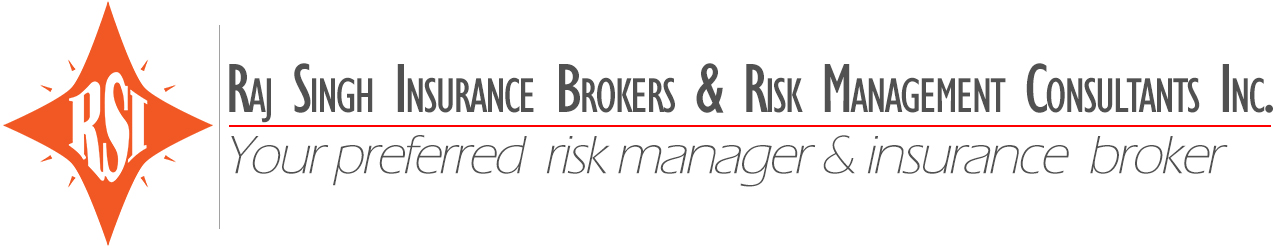 BUSINESS INCOME QUESTIONNAIRENamed Insured:Risk Address:Business Type:Sum Insured:Period of Indemnity:Waiting Period:Gross Revenue:Standing Expenses:5 Years Loss History: